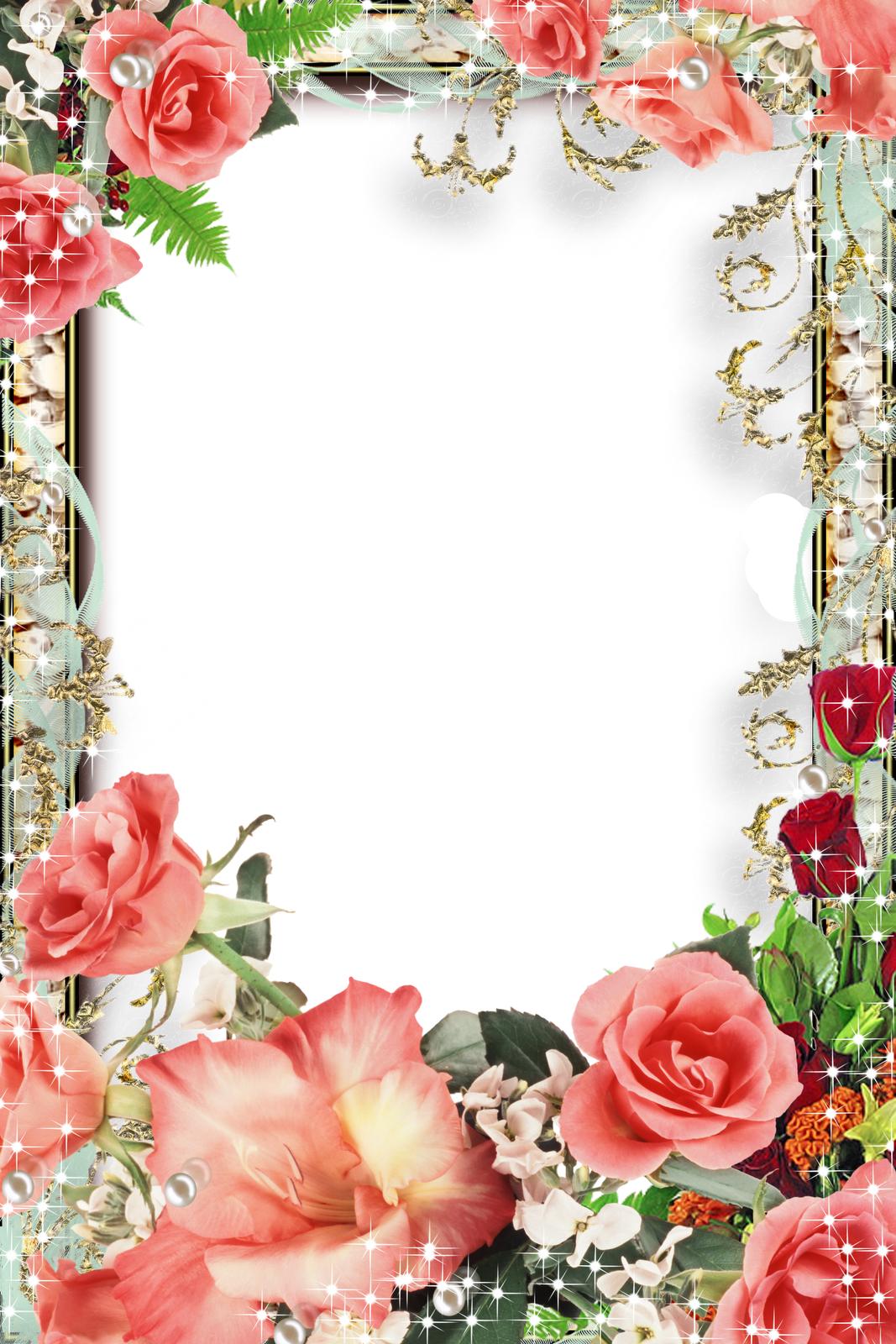 МБУ «Комплексный центр                  социального обслуживания населенияВалуйского городского округа»поздравляет именинников,                получающих социальные услуги на дому,с Юбилейной датойсо дня  рождения!Желаем счастья в этот день,Тепла от всех, кто будет рядом.Улыбок светлых на лицеИ солнечных лучей в награду!Желаем множество удач,Желаем молодости вечной,Пусть все исполнятся мечты,И счастье будет бесконечным!Поздравляем в июнес Юбилейной датойсо дня  рождения!С 85- летием:Степанову Анну Никитичну(03.06.1938 г.)С 70- летием:              Мокрищеву Валентину Александровну                                                            (11.06.1953 г.)Щекину Лидию Федоровну                                                            (05.06.1953 г.)